Dnia 25 września 2020r. Zarząd Województwa Świętokrzyskiego, pełniący funkcję Instytucji Zarządzającej RPOWŚ na lata 2014-2020, podpisał z Michałem Słomnickim prowadzącym działalność gospodarczą pod nazwą Michał Słomnicki Przedsiębiorstwo Remontowo Budowlano Usługowe SLOM-BUD umowę o dofinansowanie w ramach Działania 2.5 „Wsparcie inwestycyjne sektora MŚP” konkurs nr RPSW.02.05.00-IZ.00-26-253/19, inwestycji pn. „Znaczący wzrost konkurencyjności firmy SLOM-BUD poprzez wdrożenie innowacji produktowej oraz procesowej na skalę regionalną”. Całkowita wartość niniejszego projektu wynosi 206 640,00 zł, natomiast wartość dofinansowania wynosi 119 000,00 zł. 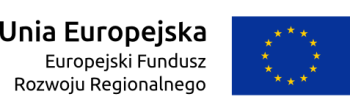 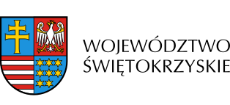 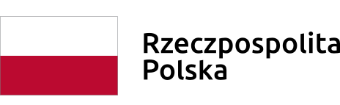 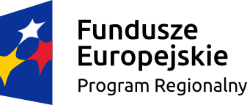 